Nasdaq Copenhagen A/S					   	2. januar 2024Nikolaj Plads 61067 København KKonstitution samt opdateret prospekt for Investeringsforeningen C WorldWideBestyrelsen i Investeringsforeningen C WorldWide har i dag konstitueret sig med Christoffer Fode som formand.Opdateret prospekt for Investeringsforeningen C WorldWide offentliggøres dags dato som følge heraf. Prospektet er vedhæftet og kan ligeledes findes på foreningens hjemmeside www.cww.dk eller rekvireres ved henvendelse til C WorldWide Fund Management, filial af C WorldWide Fund Management S.A., Luxembourg, Dampfærgevej 26, 2100 København Ø.Med venlig hilsenC WorldWide Fund Management,filial af C WorldWide Fund Management S.A., Luxembourg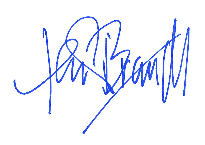 Henrik BrandtDirektør